THE STRUCTURAL ENGINEERS ASSOCIATION OF ILLINOIS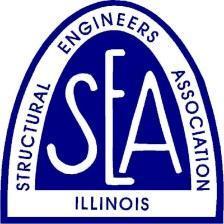 Call for EntriesExcellence in Structural EngineeringAwards Program for 2022The Structural Engineers Association of Illinois announces its Call for Entries in the Excellence in Structural Engineering Awards Program for 2022, the 43rd annual awards event conducted by the association.PURPOSETo recognize creative achievement in structural engineering via innovative structural designs and individual contributions that advance the profession.ELIGIBILITYProjects completed since January 1, 2019, are eligible. Projects must be completed or under construction as of January 1, 2022. Incomplete projects must be sufficiently complete to clearly show the basic design of the structural system. For this awards program, “design” may refer to the overall structure or an element that performs a key function within the completed structure. Any type or size of project may be entered, including new projects, renovations, preservation, rehabilitation, and adaptive reuse projects. The project need not be located in Illinois, but at least one member of the design team, or a principal of the firm responsible for the entry, shall be a member of SEAOI. Submitting an application for membership with an entry will satisfy this requirement. For entries in the Best Neighboring State category, at least one member of the design team, or a principal of the firm responsible for the entry, shall be a member of a neighboring state Structural Engineers Association.CATEGORIES OF AWARDSAwards will be presented for the following:Juror’s Favorite/Most Innovative StructureBest Bridge/Transportation ProjectBest Industrial /Utility ProjectBest Renovation/Retrofit/Preservation ProjectBest Special StructureBest Project – over $150 millionBest Project – $50 million up to $150 millionBest Project – $10 million up to $50 millionBest Project – up to $10 millionLavicka Award – Small Firm/Small ProjectBest Neighboring State Project – designer located in a state neighboring IllinoisProject categories apply to total construction costs. The bridge/transportation category applies to any size of bridge; however, entries can be also submitted in individual cost categories. The winner of the Jurors’ Favorite/Most Innovative will be selected from entries in all categories. One project will be selected to receive the Juror’s Favorite/Most Innovative Structure award. A project selected in this category, however, will not simultaneously be selected in one of the Best Project categories. Similarly, projects awarded the Best Bridge/Transportation and Best Renovation/Retrofit/Preservation Projects will not simultaneously be selected in one of the categories classified by construction cost. Finalists will be selected to make presentations at the SEAOI dinner meeting in May. One finalist will be selected to win each category of award. Finalists not selected as Juror’s Favorite/Most Innovative Structure or Best Project will receive Awards of Merit. SEAOI and the Judging Panel reserve the right to withhold an award in a particular category should no entry be deemed worthy.Lavicka AwardThanks to the generosity of SEAOI past-President Bill Lavicka and his wife Alys, SEAOI is proud to offer the Lavicka Award, which is named in their honor and is reflective of the spirit of Bill Lavicka’s life and career. This award recognizes the high quality of work produced by small engineering/design firms as well as exceptional small projects and is open to small firms with less than 10 full-time employees, and/or projects up to $2 million. The entry fee for projects in this category is waived. With this award category, SEAOI looks to promote smaller firms/projects representing outstanding structural design.AWARDS JUDGINGThe initial review and selection of the finalists will be conducted by a subcommittee of the SEAOI Board of Directors. Firms are encouraged to submit as many entries as they wish. Bridge/Transportation and Renovation/Retrofit/Preservation Projects can be entered in those categories or the appropriate cost category. We reserve the right to move entries to another category.A panel of distinguished judges will review the finalists’ entries and select the recipients of the awards. Selection of project awards will be based upon the material submitted with each entry, plus oral presentation by the finalists on Tuesday, May 3, 2022.JUDGING CRITERIAProjectsStructural engineering achievementCreativity of structural design to meet the needs of the owner and architectTechnical innovations and their influence on designHow the design solves unusual problemsIngenuity of design for efficient utilization of materials and laborHow the design or construction methods save time or moneySuitability of the structure to its environment and sustainabilityQuality of executionHow rehabilitated or renovated components are integrated into a completed structureMost Innovative Structure /Jurors’ FavoriteTechnical advancement of structural engineeringUnique application of structural design or materialsUnusually creative solution to design challengesCreative design characteristics that merit special recognitionSUBMISSION OF ENTRIESAll entries must be made by an SEAOI member, or a neighboring state SEA member for entries in the Best Neighboring State category.  Entries must include the following:Completed entry formConcise description of project, outlining its significant attributes as they relate to the judging criteria (500-word maximum)Up to five photos, plans or sketches Entry Fee (waived for Lavicka Award; $400 for all other categories)Entries may be submitted electronically on the Submission Page. Please include the appropriate photo credit in the file name.DEADLINE FOR ENTRIESAll entries must be received by Friday, March 25, 2022.FINALISTSAll project finalists will be required to provide unconditional release of photos for publication purposes. Credits should be properly noted.NOTIFICATION OF AWARDSNotification to finalists will be made after selection by the SEAOI Board of Directors in April. Announcement of Award winners will be made at the SEAOI Annual Banquet, to be held in June 2022. Details about the 2022 event will be forthcoming.OWNERSHIP AND PUBLICATION OF ENTRIESAll entries become the sole property of SEAOI. No materials will be returned. SEAOI reserves the right to use or publish all entries and accompanying materials in SEAOI or other publications or for any and all editorial purposes. By entering, entrants grant a royalty-free license to SEAOI to use any copyrighted materials. Such right includes publication of photographs and names of award winners without compensation to entrants.2021 Award WinnersLavicka AwardBMX Bowls BridgeHouston, TXEndreStudio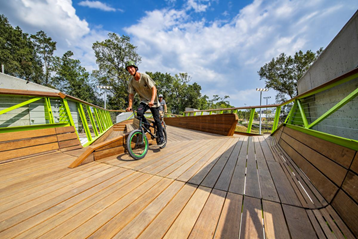 Best Project - up to $10 Million1040 W. FultonChicago, ILIMEG Corp.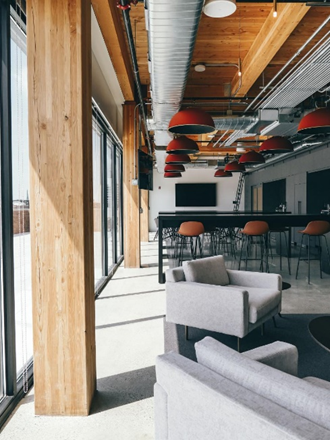 Best Project - $10 Million to $50 MillionRaviniaMusicBox Experience CenterHighland Park, ILWight & Company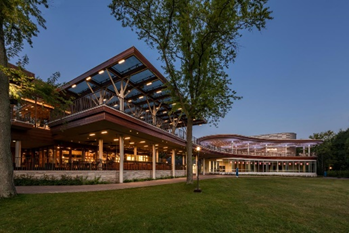 Best Project - $50 Million to $150 Million Shenzhen Rural Commercial Bank HeadquartersShenzhen, Guangdong, ChinaSkidmore, Owings & Merrill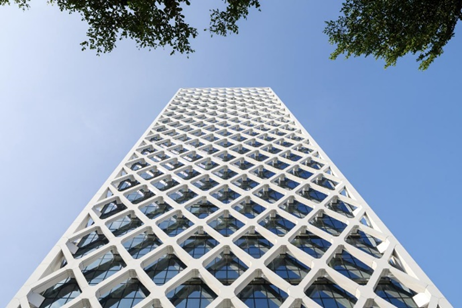 Best Project - over $150 MillionCircaLos Angeles, CACKC Structural Engineers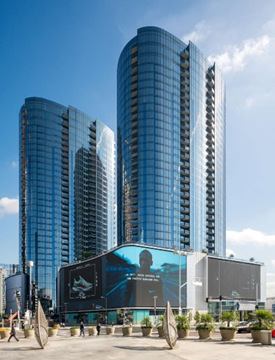  Best Renovation/Retrofit Project Chicago Union Station - Clinton Street ImprovementsChicago, ILKlein & Hoffman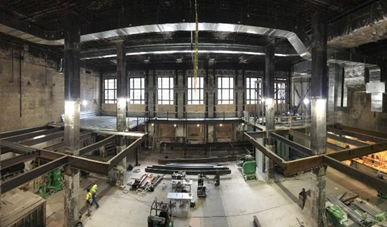 Best Bridge/Transportation ProjectLakefront Trail Pedestrian BridgeChicago, ILHNTB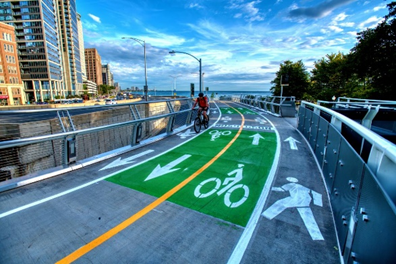 Best Industrial/Utility ProjectSooner Plant Units 1 & 2 Conveyor 10 & 11Red RockWolf Point Engineers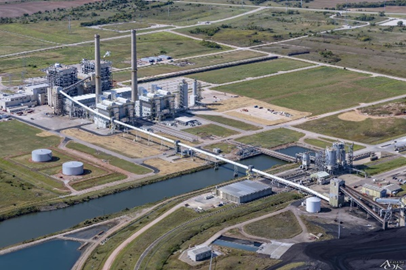 Best Special Structure Robotic Construction - The Glass VaultWestminster University, London, UKSkidmore, Owings & Merrill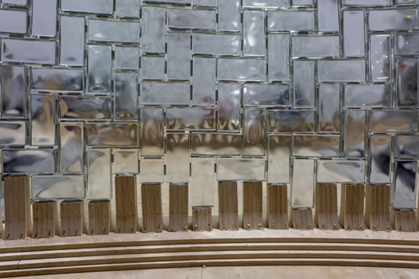 Jurors' Favorite/Most Innovative StructureSt. Regis ChicagoChicago, ILMagnusson Klemencic AssociatesPhoto: Angie McMonigal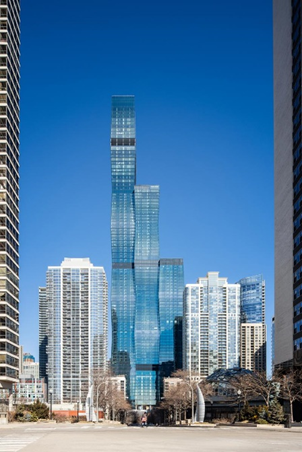 